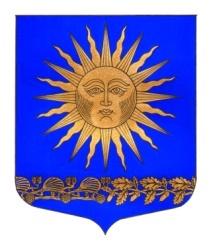 МУНИЦИПАЛЬНЫЙ  СОВЕТВНУТРИГОРОДСКОГО МУНИЦИПАЛЬНОГО  ОБРАЗОВАНИЯ  ГОРОДА ФЕДЕРАЛЬНОГО ЗНАЧЕНИЯ САНКТ-ПЕТЕРБУРГ ПОСЕЛОК СОЛНЕЧНОЕ __________________________________________________________________________Р Е Ш Е Н И Е                                                                                                   от  « 19 »  апреля 2022 года                                                                                         № 07   «О проведении публичных слушаний об исполнении бюджета муниципального образования поселок Солнечное за 2021 год»В соответствии с Федеральным законом от 06.10.2003 № 131-ФЗ «Об общих принципах организации местного самоуправления в Российской Федерации», Законом Санкт-Петербурга от 23.09.2009 № 420-79 «Об организации местного самоуправления в Санкт-Петербурге», Уставом муниципального образования поселок СолнечноеМуниципальный совет решил: Организовать публичные слушания по проекту отчета об исполнении бюджета внутригородского муниципального образования города федерального значения Санкт-Петербурга поселок Солнечное за 2021 год.Установить дату, время, место проведения публичных слушаний: 29 апреля 2022г. в 16-00 по адресу: Санкт-Петербург, п. Солнечное, ул. Вокзальная, д.15 в помещении МС МО п. Солнечное.Не позднее, чем за 10 дней до дня проведения публичных слушаний, обеспечить оповещение жителей муниципального образования поселок Солнечное о времени проведения публичных слушаний, а так же опубликовать проект решения муниципального совета «Об утверждении отчета об  исполнении бюджета муниципального образования поселок Солнечное за 2021 год» и заключение Контрольно-счётной палаты Санкт-Петербурга в информационно-коммуникационной сети Интернет на сайте https://мосолнечное.рф/  и опубликовать в газете «Солнечные часы».Решение вступает в силу с момента его официального опубликования.Контроль за исполнением решения возложить на Главу МО-Председателя МС п. Солнечное М.А.СафроноваГлава МО п.Солнечное Председатель МС				                                                   Сафронов М.А